Windyknowe Home Learning Tasks (Daily)                                                                                               Date issued: 22.4.20Class P1            Numeracy and MathematicsClass P1            Numeracy and MathematicsClass P1            Numeracy and Mathematics   Numeracy                    Task 1    Mental Maths                Task 2     Money                       Task 3  Aim: To investigate place valueUsing practical items or by drawing a dot or circle, can you show the following numbers? Ask an adult to guess the number you have made?                  11                  16                  18                  23                  25                  29Example: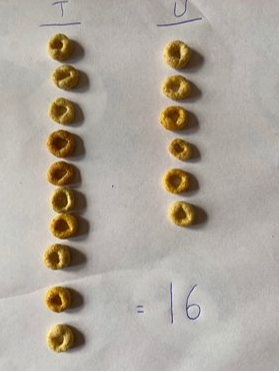 Aim: To create simple adding sumsCan you create 3 sums adding up to the number in the middle of each triangle? Then choose your own middle numbers and create 2 more sums?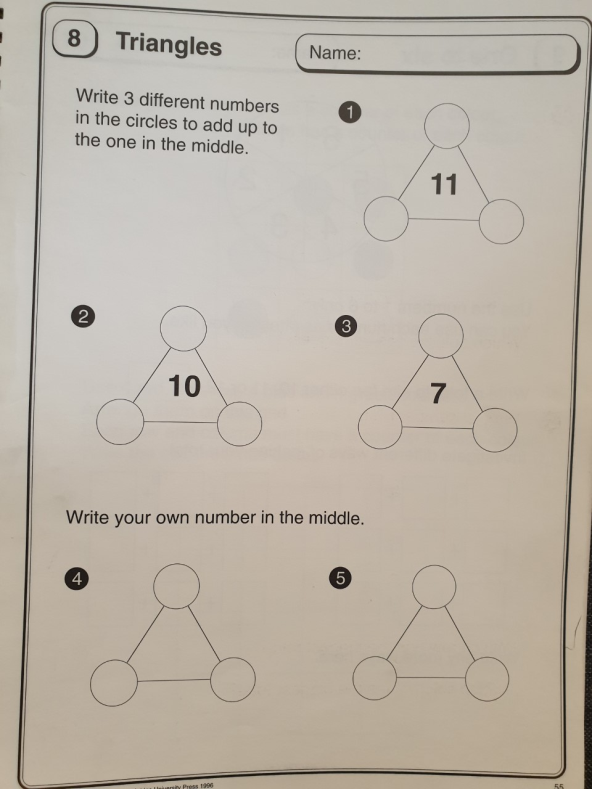  Aim: To make amounts using coins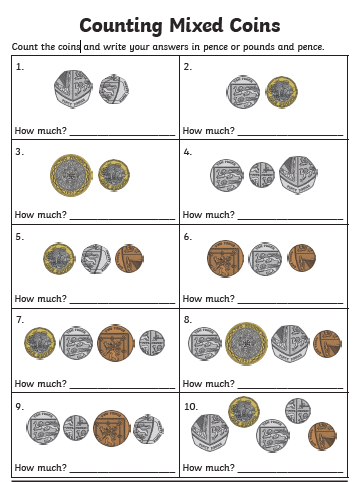 